一般社団法人日本救急看護学会　社員（評議員）申請用紙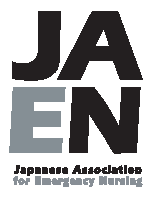 ※経歴の記入欄が不足する方は、別紙（自由書式）を添付下さい。業績過去5年間（継続の方は過去4年間）において救急看護に関連する執筆、または学術集会や講演会、社会活動等を記入ください。記入の際は、以下の項目を記入してください。　　■執筆活動：論文投稿（論文名、筆頭執筆者[共同執筆も可]）、掲載雑誌/図書　　■学会発表：テーマ、発表者（共同演者も可）、学術集会名　　■社会活動：院外での講師、学術集会座長・司会、セミナー講師等の活動内容（セミナー・研修名、　　　　　　　　運営組織名・学会名等）　　■その他：セミナーインストラクター等※本学会での活動を優先的にご記入下さい。　　※該当の□に「✔」をして下さい。＊用紙が不足する場合は、コピーをして記載ください。ふりがな記　入　日氏　  名20　　年　　月　　日ふりがな職　位・部署職　位連 絡 先 ・  　（どちらかに○をつけてください） ・  　（どちらかに○をつけてください）住　　所〒（　　　　-　　　　　　　　　）　　　　　　　　　　　　　　都・道・府・県　　　　　　　　　　　区・市・郡〒（　　　　-　　　　　　　　　）　　　　　　　　　　　　　　都・道・府・県　　　　　　　　　　　区・市・郡＆FAX電　話　　　　　　　　　　　　　　　　　　　　　　　　　FAX電　話　　　　　　　　　　　　　　　　　　　　　　　　　FAX公文書送付要　・　不要※「要」の方は右に記入して下さい□病院長（　　　　　　　　　　　　　　　　）　□学長（　　　　　　　　　　　　　　　　　　　　）□看護部長（　　　　　　　　　　　　　　　　）　□学部長（　　　　　　　　　　　　　　　　　　　　）□看護師長（　　　　　　　　　　　　　　　　）　□学科長（　　　　　　　　　　　　　　　　　　　　）□その他□病院長（　　　　　　　　　　　　　　　　）　□学長（　　　　　　　　　　　　　　　　　　　　）□看護部長（　　　　　　　　　　　　　　　　）　□学部長（　　　　　　　　　　　　　　　　　　　　）□看護師長（　　　　　　　　　　　　　　　　）　□学科長（　　　　　　　　　　　　　　　　　　　　）□その他研究・ご専門とされる項目に印をつけて下さいテーマ （□に印をしてください）□　，□　初療，□　ＩＣＵ，□　呼吸管理，□　循環管理，□　，□　，□　・ケア，□　□　，□　，□　，□　，□　□　リスクメント，□　災害看護，□　看護倫理□　その他テーマ （□に印をしてください）□　，□　初療，□　ＩＣＵ，□　呼吸管理，□　循環管理，□　，□　，□　・ケア，□　□　，□　，□　，□　，□　□　リスクメント，□　災害看護，□　看護倫理□　その他経歴最終学歴（*専門・認定看護師を取得されている場合、それ以前の最終学歴の記載もお願い致します）最終学歴（*専門・認定看護師を取得されている場合、それ以前の最終学歴の記載もお願い致します）経歴専門看護師　　□ 認定看護師　　（　　　　　　　　　　　　　　　　　　　）分野専門看護師　　□ 認定看護師　　（　　　　　　　　　　　　　　　　　　　）分野経歴就歴就歴１□執筆活動□学会発表□社会活動□その他２□執筆活動□学会発表□社会活動□その他３□執筆活動□学会発表□社会活動□その他４□執筆活動□学会発表□社会活動□その他５□執筆活動□学会発表□社会活動□その他６□執筆活動□学会発表□社会活動□その他７□執筆活動□学会発表□社会活動□その他８□執筆活動□学会発表□社会活動□その他